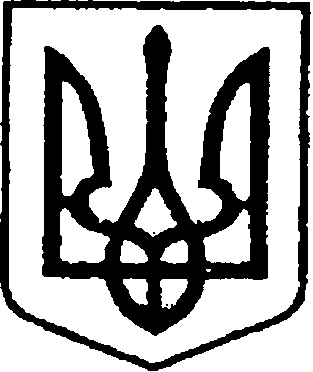 УКРАЇНАЧЕРНІГІВСЬКА ОБЛАСТЬМІСТО НІЖИНМ І С Ь К И Й   Г О Л О В А  Р О З П О Р Я Д Ж Е Н Н Явід 11 травня 2022 р.		            м. Ніжин		                           № 101Про оголошенняПодяк міського головиВідповідно до статей 42, 59 Закону України «Про місцеве самоврядування в Україні», Регламенту виконавчого комітету Ніжинської міської ради Чернігівської області VІІІ скликання, затвердженого рішенням Ніжинської  міської  ради  Чернігівської області VІІІ скликання від 24.12.2020 р. № 27-4/2020, розпорядження міського голови від 15.04.2015 р. № 47 «Про встановлення заохочувальних відзнак міського голови та затвердження Положення про них»: 1. Оголосити Подяку міського голови за активну допомогу в доставці медикаментів, продовольства та військового спорядження для забезпечення потреб Збройних Сил України, Територіальної оборони, Ніжинської громади у період збройної агресії російської федерації:1.1. ЯКОВЛЄВУ Валентину Миколайовичу - директору ТОВ «МЕРКУРІ              ТРАНС ЛОГІСТИК»;1.2.   ВАСЬКІВСЬКОМУ Миколі Миколайовичу - водію-волонтеру;1.3.   ГОЛОВАНЮ Олександру Олександровичу - водію-волонтеру;1.4.   ГРАДОБИКУ Руслану Станіславовичу - водію-волонтеру;1.5.   ДОБРОВОЛЬСЬКОМУ Олегу Анатолійовичу - водію-волонтеру;1.6.   ЖЕЛЄЗНОМУ Олегу Миколайовичу - водію-волонтеру;1.7.   ІГНАТЕНКУ Роману Сергійовичу - водію-волонтеру;1.8.   ІДРІСОВУ Максиму Каміловичу - водію-волонтеру;1.9.   КІЛЬОВОМУ Віктору Миколайовичу - водію-волонтеру;1.10. КОТУЛЕНКУ Сергію Сергійовичу - водію-волонтеру;1.11. КУБРАКУ Руслану Дмитровичу - водію-волонтеру;1.12. МИКИТКУ Віталію Володимировичу - водію-волонтеру;1.13. НЕКРАШЕВИЧУ Роману Сергійовичу - водію-волонтеру;1.14. ОВСІЄНКУ Ігорю Станіславовичу - водію-волонтеру;1.15. ПІЦУ Ігорю Юрійовичу - водію-волонтеру;1.16. ПРОКОПЕНКУ Віталію Олександровичу - водію-волонтеру;1.17. РІПІ Михайлу Миколайовичу - водію-волонтеру;1.18. СИПЛИВЕЦЬ Інні Сергіївні - водію-волонтеру;1.19. СИСОЄВУ Юрію Миколайовичу - водію-волонтеру;1.20. СТОЯНУ Андрію Володимировичу- водію-волонтеру;1.21. УСІКОВУ Валерію Володимировичу - водію-волонтеру;1.22. ШЕВЧЕНКУ Роману Олександровичу - водію-волонтеру;1.23. ЯКУБІ Максиму Сергійовичу - водію-волонтеру;1.24. ЯКУБІ Сергію Володимировичу - водію-волонтеру.2. Відділу юридично-кадрового забезпечення апарату виконавчого комітету Ніжинської міської ради (Лега В.О.) забезпечити оприлюднення цього розпорядження на сайті Ніжинської міської ради протягом п’яти робочих днів з дати прийняття.3. Відділу бухгалтерського обліку апарату виконавчого комітету Ніжинської міської ради (Єфіменко Н.Є.) забезпечити виконання цього розпорядження у частині видачі бланків Подяк та рамок.                      4.   Контроль за виконанням цього розпорядження залишаю за собою.Міський голова                                                  Олександр КОДОЛА